Основна школа „Вук Караџић“ 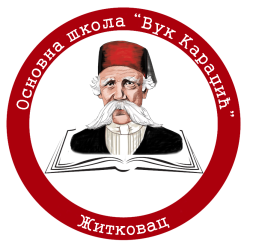 Ратка Јовића 10, 18210 Житковац  018/887-055, 846-454 oszitkovac@open.telekom.rswww.zitkovac.edu.rs ОБРАЗАЦ ЗА ПОСМАТРАЊЕ И ВРЕДНОВАЊЕ ШКОЛСКОГ ЧАСА  (Област квалитета 2. - Настава и учење)Школа:Име и презиме евалуатора:Име и презиме евалуатора:Име и презиме наставникаНаставни предмет:Наставни предмет:Разред и одељење :Наставна јединица:Датум:У колони Процена заокружити одговарајући квадратић ако је индикатор присутан.У колони Процена стандарда заокружити ниво остварености од 1 до 4.СтандардИндикаторПроценаПроцена стандарда2.1. Наставник ефикасно управља процесом учења на часу.2.1.1.Ученику су јасни циљеви часа/исходи учења и зашто то што је планирано треба да научи.▪Ниво  1   2   3   41 = неостварен стандард (присутно мање од  4 индикатора)2 = делимично остварен стандард (присутно 4 индикатора)3 = добро остварен стандард (присутно  5 индикатора)4 = у потпуности остварен стандард (присутно  6 индикатора)Белешка:2.1. Наставник ефикасно управља процесом учења на часу.2.1.2.Ученик разуме објашњења, упутства и кључне појмовe.▪Ниво  1   2   3   41 = неостварен стандард (присутно мање од  4 индикатора)2 = делимично остварен стандард (присутно 4 индикатора)3 = добро остварен стандард (присутно  5 индикатора)4 = у потпуности остварен стандард (присутно  6 индикатора)Белешка:2.1. Наставник ефикасно управља процесом учења на часу.2.1.3.Наставник успешно структурира и повезује делове часа користећи различите методе (облике рада, технике, поступке…).▪Ниво  1   2   3   41 = неостварен стандард (присутно мање од  4 индикатора)2 = делимично остварен стандард (присутно 4 индикатора)3 = добро остварен стандард (присутно  5 индикатора)4 = у потпуности остварен стандард (присутно  6 индикатора)Белешка:2.1. Наставник ефикасно управља процесом учења на часу.2.1.4.Наставник поступно поставља питања/задатке/захтеве различитог нивоа сложености.▪Ниво  1   2   3   41 = неостварен стандард (присутно мање од  4 индикатора)2 = делимично остварен стандард (присутно 4 индикатора)3 = добро остварен стандард (присутно  5 индикатора)4 = у потпуности остварен стандард (присутно  6 индикатора)Белешка:2.1. Наставник ефикасно управља процесом учења на часу.2.1.5.Наставник усмерава интеракцију међу ученицима тако да је она у функцији учења (користи питања, идеје, коментаре ученика, подстиче вршњачко учење).▪Ниво  1   2   3   41 = неостварен стандард (присутно мање од  4 индикатора)2 = делимично остварен стандард (присутно 4 индикатора)3 = добро остварен стандард (присутно  5 индикатора)4 = у потпуности остварен стандард (присутно  6 индикатора)Белешка:2.1. Наставник ефикасно управља процесом учења на часу.2.1.6.Наставник функционално користи постојећа наставна средства и ученицима доступне изворе знања. ▪Ниво  1   2   3   41 = неостварен стандард (присутно мање од  4 индикатора)2 = делимично остварен стандард (присутно 4 индикатора)3 = добро остварен стандард (присутно  5 индикатора)4 = у потпуности остварен стандард (присутно  6 индикатора)Белешка:2.2. Наставник прилагођава рад на часу образовно-васпитним потребама ученика.2.2.1.Наставник прилагођава захтеве могућностима сваког ученика.▪Ниво  1   2   3   41 = неостварен стандард (присутан 1 индикатор)2 = делимично остварен стандард (присутна 2 индикатора)3 = добро остварен стандард (присутно  3 индикатора)4 = у потпуности остварен стандард (присутно 4, односно 6 индикатора у одељењима у којима има ученика који похађају наставу по ИОП-у.Белешка:2.2. Наставник прилагођава рад на часу образовно-васпитним потребама ученика.2.2.2.Наставник прилагођава начин рада и наставни материјал индивидуалним карактеристикама сваког ученика.▪Ниво  1   2   3   41 = неостварен стандард (присутан 1 индикатор)2 = делимично остварен стандард (присутна 2 индикатора)3 = добро остварен стандард (присутно  3 индикатора)4 = у потпуности остварен стандард (присутно 4, односно 6 индикатора у одељењима у којима има ученика који похађају наставу по ИОП-у.Белешка:2.2. Наставник прилагођава рад на часу образовно-васпитним потребама ученика.2.2.3.Наставник посвећује време и пажњу сваком ученику у складу са његовим образовним и васпитним потребама.▪Ниво  1   2   3   41 = неостварен стандард (присутан 1 индикатор)2 = делимично остварен стандард (присутна 2 индикатора)3 = добро остварен стандард (присутно  3 индикатора)4 = у потпуности остварен стандард (присутно 4, односно 6 индикатора у одељењима у којима има ученика који похађају наставу по ИОП-у.Белешка:2.2. Наставник прилагођава рад на часу образовно-васпитним потребама ученика.2.2.4.Наставник примењује специфичне задатке/ активности/ материјале на основу ИОП-а и плана индивидуализације.▪Ниво  1   2   3   41 = неостварен стандард (присутан 1 индикатор)2 = делимично остварен стандард (присутна 2 индикатора)3 = добро остварен стандард (присутно  3 индикатора)4 = у потпуности остварен стандард (присутно 4, односно 6 индикатора у одељењима у којима има ученика који похађају наставу по ИОП-у.Белешка:2.2. Наставник прилагођава рад на часу образовно-васпитним потребама ученика.2.2.5.Ученици којима је потребна додатна подршка учествују у заједничким активностима којима се подстиче њихов напредак и интеракција са другим ученицима.▪Ниво  1   2   3   41 = неостварен стандард (присутан 1 индикатор)2 = делимично остварен стандард (присутна 2 индикатора)3 = добро остварен стандард (присутно  3 индикатора)4 = у потпуности остварен стандард (присутно 4, односно 6 индикатора у одељењима у којима има ученика који похађају наставу по ИОП-у.Белешка:2.2. Наставник прилагођава рад на часу образовно-васпитним потребама ученика.2.2.6.Наставник прилагођава темпо рада различитим образовним и васпитним потребама ученика.▪Ниво  1   2   3   41 = неостварен стандард (присутан 1 индикатор)2 = делимично остварен стандард (присутна 2 индикатора)3 = добро остварен стандард (присутно  3 индикатора)4 = у потпуности остварен стандард (присутно 4, односно 6 индикатора у одељењима у којима има ученика који похађају наставу по ИОП-у.Белешка:2.3. Ученици стичу знања, усвајају вредности, развијају вештине и компетенције на часу.2.3.1.Активности/радови ученика показују да су разумели предмет учења на часу, умеју да примене научено и образложе како су дошли до решења.▪Ниво  1   2   3   41 = неостварен стандард (присутно мање од  4 индикатора)2 = делимично остварен стандард (присутно 4 индикатора)3 = добро остварен стандард (присутно  5 индикатора)4 = у потпуности остварен стандард (присутно  6 индикатора)Белешка:2.3. Ученици стичу знања, усвајају вредности, развијају вештине и компетенције на часу.2.3.2.Ученик повезује предмет учења са претходно наученим у различитим областима, професионалном праксом и свакодневним животом.▪Ниво  1   2   3   41 = неостварен стандард (присутно мање од  4 индикатора)2 = делимично остварен стандард (присутно 4 индикатора)3 = добро остварен стандард (присутно  5 индикатора)4 = у потпуности остварен стандард (присутно  6 индикатора)Белешка:2.3. Ученици стичу знања, усвајају вредности, развијају вештине и компетенције на часу.2.3.3.Ученик прикупља, критички процењује и анализира идеје, одговоре и решења.▪Ниво  1   2   3   41 = неостварен стандард (присутно мање од  4 индикатора)2 = делимично остварен стандард (присутно 4 индикатора)3 = добро остварен стандард (присутно  5 индикатора)4 = у потпуности остварен стандард (присутно  6 индикатора)Белешка:2.3. Ученици стичу знања, усвајају вредности, развијају вештине и компетенције на часу.2.3.4.Ученик излаже своје идеје и износи оригинална и креативна решења.▪Ниво  1   2   3   41 = неостварен стандард (присутно мање од  4 индикатора)2 = делимично остварен стандард (присутно 4 индикатора)3 = добро остварен стандард (присутно  5 индикатора)4 = у потпуности остварен стандард (присутно  6 индикатора)Белешка:2.3. Ученици стичу знања, усвајају вредности, развијају вештине и компетенције на часу.2.3.5.Ученик примењује повратну информацију да реши задатак/унапреди учење.▪Ниво  1   2   3   41 = неостварен стандард (присутно мање од  4 индикатора)2 = делимично остварен стандард (присутно 4 индикатора)3 = добро остварен стандард (присутно  5 индикатора)4 = у потпуности остварен стандард (присутно  6 индикатора)Белешка:2.3. Ученици стичу знања, усвајају вредности, развијају вештине и компетенције на часу.2.3.6.Ученик планира, реализује и вреднује пројекат у настави самостално или уз помоћ наставника. ▪Ниво  1   2   3   41 = неостварен стандард (присутно мање од  4 индикатора)2 = делимично остварен стандард (присутно 4 индикатора)3 = добро остварен стандард (присутно  5 индикатора)4 = у потпуности остварен стандард (присутно  6 индикатора)Белешка:2.4. Поступци вредновања су у функцији даљег учења.2.4.1.Наставник формативно и сумативно оцењује у складу са прописима.▪Ниво  1   2   3   41 = неостварен стандард (присутно мање од 3 индикаторa)2 = делимично остварен стандард (присутно 3 индикатора)3 = добро остварен стандард (присутно  4 индикатора)4 = у потпуности остварен стандард (присутно  5 индикатора)Белешка:2.4. Поступци вредновања су у функцији даљег учења.2.4.2.Ученику су јасни критеријуми вредновања.▪Ниво  1   2   3   41 = неостварен стандард (присутно мање од 3 индикаторa)2 = делимично остварен стандард (присутно 3 индикатора)3 = добро остварен стандард (присутно  4 индикатора)4 = у потпуности остварен стандард (присутно  5 индикатора)Белешка:2.4. Поступци вредновања су у функцији даљег учења.2.4.3.Наставник даје потпуну и разумљиву повратну информацију ученицима о њиховом раду, укључујући и јасне препоруке о наредним корацима.▪Ниво  1   2   3   41 = неостварен стандард (присутно мање од 3 индикаторa)2 = делимично остварен стандард (присутно 3 индикатора)3 = добро остварен стандард (присутно  4 индикатора)4 = у потпуности остварен стандард (присутно  5 индикатора)Белешка:2.4. Поступци вредновања су у функцији даљег учења.2.4.4.Ученик поставља себи циљеве у учењу.▪Ниво  1   2   3   41 = неостварен стандард (присутно мање од 3 индикаторa)2 = делимично остварен стандард (присутно 3 индикатора)3 = добро остварен стандард (присутно  4 индикатора)4 = у потпуности остварен стандард (присутно  5 индикатора)Белешка:2.4. Поступци вредновања су у функцији даљег учења.2.4.5. Ученик уме критички да процени свој напредак и напредак осталих ученика.▪Ниво  1   2   3   41 = неостварен стандард (присутно мање од 3 индикаторa)2 = делимично остварен стандард (присутно 3 индикатора)3 = добро остварен стандард (присутно  4 индикатора)4 = у потпуности остварен стандард (присутно  5 индикатора)Белешка:2.5. Сваки ученик има прилику да буде успешан.2.5.1.Наставник и ученици се међусобно уважавају, наставник подстиче ученике на међусобно уважавање и на конструктиван начин успоставља и одржава дисциплину у складу са договореним правилима.▪Ниво  1   2   3   41 = неостварен стандард (присутно мање од 3 индикаторa)2 = делимично остварен стандард (присутно 3 индикатора)3 = добро остварен стандард (присутно  4 индикатора)4 = у потпуности остварен стандард (присутно  5 индикатора)Белешка:2.5. Сваки ученик има прилику да буде успешан.2.5.2.Наставник користи разноврсне поступке за мотивисање ученика уважавајући њихове различитости и претходна постигнућа.▪Ниво  1   2   3   41 = неостварен стандард (присутно мање од 3 индикаторa)2 = делимично остварен стандард (присутно 3 индикатора)3 = добро остварен стандард (присутно  4 индикатора)4 = у потпуности остварен стандард (присутно  5 индикатора)Белешка:2.5. Сваки ученик има прилику да буде успешан.2.5.3.Наставник подстиче интелектуалну радозналост и слободно изношење мишљења.▪Ниво  1   2   3   41 = неостварен стандард (присутно мање од 3 индикаторa)2 = делимично остварен стандард (присутно 3 индикатора)3 = добро остварен стандард (присутно  4 индикатора)4 = у потпуности остварен стандард (присутно  5 индикатора)Белешка:2.5. Сваки ученик има прилику да буде успешан.2.5.4.Ученик има могућност избора у вези са начином обраде теме, обликом рада или материјала.▪Ниво  1   2   3   41 = неостварен стандард (присутно мање од 3 индикаторa)2 = делимично остварен стандард (присутно 3 индикатора)3 = добро остварен стандард (присутно  4 индикатора)4 = у потпуности остварен стандард (присутно  5 индикатора)Белешка:2.5. Сваки ученик има прилику да буде успешан.2.5.5.Наставник показује поверење у могућности ученика и има позитивна очекивања у погледу успеха▪Ниво  1   2   3   41 = неостварен стандард (присутно мање од 3 индикаторa)2 = делимично остварен стандард (присутно 3 индикатора)3 = добро остварен стандард (присутно  4 индикатора)4 = у потпуности остварен стандард (присутно  5 индикатора)Белешка: